两项改革“后半篇”文章乡镇级片区应急体系专项规划(征求意见稿)昭化区卫子农文旅片区应急体系专项规划（2021-2035年）（文本、图集）昭化区应急管理局二〇二二年八月目录一、总则	1（一）地位作用	1（二）规划依据	1（三）规划原则	2（四）规划期限	3二、规划背景	4（一）片区现状	4（二）面临形势	7三、规划目标	11（一）近期目标	11（二）远期目标	13四、主要任务和重点工程	14（一）应急管理机制方面	14（二）安全生产风险防控方面	16（三）自然灾害防治方面	20（四）应急能力建设方面	25（五）先进技术应用方面	31（六）应急管理共建共治共享方面	32五、保障措施	36（一）组织保障	36（二）资金保障	36（三）政策保障	36（四）督查问效	37为做好昭化区乡镇行政区划和村级建制调整改革“后半篇”文章，持续深化昭化区卫子农文旅片区应急管理改革发展，推进片区应急管理体系完善，根据四川省委省政府、广元市市委市政府、昭化区委区政府以及相关政策文件，编制《昭化区卫子农文旅片区应急体系专项规划（2021-2035年）》（以下简称本规划）。一、总则（一）地位作用本规划是全面落实四川省委省政府、广元市委市政府、昭化区委区政府关于做好两项改革“后半篇”文章的重大举措，是对“十四五”应急体系规划的细化和深化，是自然灾害综合风险普查成果的具体应用，是健全完善发展片区应急体系、提升应急能力的重要依据。（二）规划依据1.《中华人民共和国安全生产法》（中华人民共和国主席令第88号）。2.《中华人民共和国突发事件应对法》（中华人民共和国主席令第69号）。3.《中共四川省委办公厅四川省人民政府办公厅关于印发〈关于做好乡镇行政区划和村级建制调整改革“后半篇”文章的实施方案〉的通知》（川委厅〔2021〕6号）。4.《中共四川省委办公厅四川省人民政府办公厅印发〈关于全省县域内片区划分的指导意见〉〈关于以片区为单元编制乡村国土空间规划的指导意见〉的通知》（川委厅〔2021〕53号）。5.《中共四川省委办公厅四川省人民政府办公厅印发〈关于以乡村国土空间规划引领县域内片区高质量发展的指导意见〉的通知》（川委办〔2022〕16号）。6.《四川省乡镇行政区划和村级建制调整改革“后半篇”文章专项工作领导小组关于印发〈优化乡镇机构编制资源配置〉等25个工作方案的通知》（川两改组〔2021〕2号）。7.《四川省自然资源厅关于印发〈乡镇级片区专项规划省级工作方案〉的通知》（川自然资发〔2021〕43号）。8.《四川省应急管理厅关于印发〈四川省乡镇级片区应急体系专项规划编制要点（试行）〉〈四川省乡镇级片区应急体系专项规划备案程序及审查要点（试行）〉的通知》（川应急〔2022〕3号）。9.四川省人民政府关于印发《四川省“十四五”应急体系规划》的通知（川府发〔2021〕43号）。10.《关于印发<广元市县域内片区划分工作方案><广元市乡村国土空间规划编制工作方案>的通知》（广两改组〔2021〕17 号）。11.《广元市“十四五”应急体系规划》（广府发〔2022〕13号）。（三）规划原则坚持统筹协调、县区同步推进。落实四川省“十四五”应急体系规划，同步推进片区级应急体系专项规划，有效推动基层应急体系和应急能力现代化。坚持优化资源、整合盘活存量。充分利用镇村闲置房屋、学校、广场，按照精准匹配要求，科学布局应急场所，完善应急设施设备，提高片区应急资源利用效率。坚持因地制宜、分类分项指导。把握片区发展方向和功能定位，坚持问题导向和目标导向，前瞻谋划，科学分析，确定编制片区级应急体系规划的目标指标、主要任务和重大工程。坚持社会共治、保障共建共享。健全完善公众参与机制，将共建、共治、共享理念贯穿到规划编制的全过程，征求群众意见，切实增强规划工作的战略性、科学性和可操作性。 （四）规划期限本规划期限为2021-2035年，基期年为2021年，近期至2025年，远期至2035年。二、规划背景（一）片区现状片区基本情况。卫子农文旅片区地处广元市中部，属盆地丘陵向山区过度地带。片区常住人口3.1万人，幅员面积394.94平方公里。片区包含卫子镇、柏林沟镇、清水镇3个镇，39个村（社区），其中卫子镇16个村（社区）、柏林沟镇10个村（社区）、清水镇13个村（社区）。片区形状整体呈南北分布，其中卫子镇处在国道212线、兰渝高速交汇处，文柏清快速通道南北贯通，柏林沟镇兰渝高速出口正在建设中。片区以卫子镇为中心镇，柏林沟镇为副中心镇，卫子镇拥有王家贡米产业园、猕猴桃产业基地等，主要功能定位为商贸物流、现代农业；柏林沟镇拥有柏林湖国家湿地公园、柏林古镇4A级旅游景区等，主要功能定位为生态康养、文旅融合。安全生产情况。片区在安全生产专项整治行动中，重点巩固树牢安全发展理念、落实企业安全生产主体责任这2个专题，实施与危险化学品安全整治、消防安全整治道路运输安全整治、城市建设安全整治等12个安全生产专项整治成果，深入分析安全生产共性问题和突出隐患。片区现有内资市场主体537家，其中规上企业4家，加油站6家，砖厂1家，烟花爆竹零售点13家，木材企业5家，建筑工程7家，种养专业合作社132家，养殖家庭农场192家。片区内农作物种植面积共11万5176亩（其中卫子镇5万5665亩、柏林沟镇2万8963亩、清水镇3万零548亩），使用农机机械情况较多，种植业机械中以微耕机、旋耕机、免耕播种机、水稻插秧机以及水泵和节水灌溉类机械为主。片区长距离输气管道共523.5公里，其中其中次高压（0.4Mpa）燃气管道26km、中压（0.01Mpa）燃气管道320km、低压燃气管道177.5km。2019年，片区发生安全生产事故2起，事故等级均为一般事故，其中卫子镇发生装载机钢绳断裂致侧翻的事故，造成驾驶员和施工人员2人死亡；柏林沟镇发生吊塔钢丝绳断裂事故，造成工人1人死亡。2016年至今，片区发生造成人员死亡的交通事故15起，死亡人数共16人，事故原因多为拖拉机侧翻、摩托车撞击。自然灾害情况。片区境内属亚热带季风性湿润气候区，气候差异较大，形成了春迟、夏长、秋凉、冬冷四季分明的气候特点。片区平均海拔900米，地势北高南低，延缓下降，江河溪沟纵横，山体切割强烈，地表起伏不平，地貌复杂多样。片区主要灾种为干旱、地质灾害、风灾，次要灾种为洪涝、森林火灾、冰雹、地震等，因气候原因，年度自然灾害发生种类和受灾程度不同。片区建有气象站11个，其中包括六要素气象站2个，四要素气象站2个，二要素气象站1个，一要素气象站6个。洪涝情况。片区河流主要分布在卫子镇和清水镇，具体包括卫子镇5条河道，清水镇4条河道，防洪堤总长度达3900米，其中卫子镇的堤防等级为3级，清水镇的堤防等级为4级。片区共有水库28座，其中小（1）型水库3座，小（2）型水库25座，山洪灾害危险区数量21个，2021年片区因洪涝灾害受灾人口30328人，紧急避险转移79人，紧急转移安置295人，农作物受灾面积1027.47亩，房屋倒塌43间，房屋严重损坏173间，直接经济损失达5484.02万元。干旱情况。片区季节性干旱常有发生，主要受灾区为卫子镇和清水镇。2022年6月-8月期间，片区各镇均发生了旱灾。其中卫子镇出现人畜饮水困难、农作物绝收现象，损失预计将达5000万元；清水镇出现农作物受损、人畜饮水困难现象，损失预计895万元;柏林沟镇受灾较轻，损失预计为6.894万元。地质灾害。片区内地质灾害隐患点共计29处，遍布片区各镇，灾害隐患类型为滑坡、崩塌。近5年地质灾害频发，其中卫子镇发生滑坡17次，崩塌3次，损失金额为1000万元;柏林沟镇发生滑坡2次，造成房屋受损，预计损失为23万元。森林火情。片区林地保有量32万1180亩，其中卫子镇为17万7000亩，柏林沟镇为6万9180亩，清水镇为7万5000亩。片区取水池14个，均位于卫子镇。片区森林防灭火风险隐患点14个，均位于清水镇。森林片区内近3-5年未发生森林火灾。风灾及冰雹灾害情况。片区风灾常不定时发生，冰雹主要发生时间为7、8月。2020年6-7月，卫子镇发生风灾，造成穿心、梅树、石井铺等村玉米折断，预计损失150万元；2021年11月8日，清水镇发生风灾，导致猕猴桃避雨棚、沿路广告牌受损，预计损失59.6万元。2021年7月，卫子镇狮子、石井铺、肖家寨等村发生冰雹，导致烟叶折断、小水果掉落，损失估计70万元。应急能力情况。片区各镇均建立以党政主要领导任指挥长，分管领导任常务副指挥长，其他领导任副指挥长，以村（社区）主要领导等为成员的乡镇应急指挥部（应急指挥领导小组）。救援队伍情况。片区建有3支镇级应急队，人员共计95人，（卫子镇30人，柏林沟镇45人，清水镇20人）；村级（社区）应急分队39支，人员共计664人。应急预案情况。片区编制综合应急预案3个，各类专项应急预案48个，专项应急预案涵盖水库防汛预案、森林防火预案、道路交通预案等。应急避难场所情况。片区各乡镇依托广场、学校、停车场场地等，设置临时应急避难场所19处，其中卫子镇3处，总面积14200平方米；柏林沟镇7处，总面积10650平方米；清水镇9处，总面积25400平方米。应急物资储备情况。片区各镇均设有镇级应急物资储备库，储备抢险救援装备和救灾物资共计5930件，主要为：灭火器、安全帽、消防服、救生衣、救生圈、油锯、手电、森林防火水泵等。片区内龙凤村、石庙村等8个村设有村级应急物资储备点，储备抢险救援装备和救灾物资共计1435件，主要为：安全帽、安全带、安全绳、斧头、二锤、救生衣、沙袋、打火把、电筒、编织袋、挖掘机等。（二）面临形势安全生产方面。企业信息化建设滞后，相关重点行业企业并未接入安全监管平台；片区内农业种植业面积辽阔，农业机械使用率较高，农机事故易发生；片区内建筑企业、危化企业等重点行业领域带来的风险仍然存在，比如，建筑企业存在装载机械突发性故障、施工人员安全措施薄弱等事故风险。片区内道路多弯道陡坡、多临崖临水，摩托车、拖拉机安全驾驶能力有限，近年来交通事故多发频发。自然灾害方面。片区自然灾害种类较多，发生时间不定，预测难度较高；受全球气候变暖影响，极端天气频发，片区旱灾季节性多发；片区地质灾害隐患点较多、分布广，易发生崩塌、滑坡等地质灾害；片区林地面积大，防护措施薄弱，易发生森林火灾。洪涝灾害方面。片区河流遍布、水库数量较多，有21个山洪灾害危险区。片区存在灾害点防护措施不足、防汛排涝设施设备缺乏、科学预警及群防群测体系尚不完善等问题，科学高效的智能化控制及监控系统仍需提升。干旱灾害方面。受近几年全球变暖气候的影响，片区内易发生干旱灾害，造成土壤水分不足，不能满足猕猴桃、大米等作物生长的需要，造成减产绝产的灾害，更甚者导致人畜饮水困难。片区干旱形势严峻，主要问题在于抗旱防治设施设备不足、科学预警体系尚不健全。地质灾害方面。地质灾害是片区的主要灾害，片区内地质灾害隐患点防护设施薄弱，不能有效应对突发性的山体滑坡、山体崩塌。森林火灾方面。片区林地分布较广，相关防护措施不完善，灭火设备配备不齐全，难以有效应对灾情。清水镇存在森林防护隐患点14个，而片区14个取水池均遍布在卫子镇，柏林沟镇和清水镇缺少就近取水池，发生火灾易支援不及时。应急能力方面。片区应急管理工作和能力建设任务较重，应急管理体制机制还不够完善,片区应急管理工作者大多都是兼职，且专业化能力不够，“防、抗、救”的职责边界尚需进一步明确。救援队伍方面。现有应急队伍建成时间晚，多数队伍参加过的培训和演练少，队伍人员多数由镇级或村级干部兼职而组成，未经过专业的技能训练，缺乏相关专业知识、技能和经验。救援装备方面。各镇镇级物资储备库规模大小不一，且物资储备数量也相差较大；现有村级物资储备点情况差，村级物资储备点的物资较匮乏，应急救援装备体系不够完善,人员装备不足,应急物资、运输等保障不够有力。应急预案方面。应急预案修订完善缺乏针对性和可操作性，“上下一般粗”的问题还比较普遍，针对应急预案的宣传、培训和演练力度不大，实效性不强，社会公众安全意识和风险防范意识还不够强。防灾减灾方面。片区应急物资社会储备、生产能力储备较弱，应急装备使用、培训较少，生活类救灾物资储备规模和品种不够合理，应急物资区域保障能力需进一步提升。规范化应急避难场所建设较差，没有达到常住人口人均1.5平米标准。现有的临时应急避难场所还未按要求完善指示标牌等配套设施。社会共治共享方面。片区尚未建立社会共治示范区及文化宣传广场；宣传方面没有形成规模化宣传矩阵；宣传手段偏传统化，现代化手段运用较少，公众风险辨识、防范意识和自救能力较弱，群众参与度不高，群防群治氛围不浓。三、规划目标（一）近期目标到2025年，卫子文旅片区应急管理体系和能力现代化建设取得明显成效，机制体制更加规范,风险防控、基层基础、应急救援、综合保障、社会协同能力显著提升,形成以政府力量为主，村（社区）、社会组织、公民个人协同参与的“大应急”新格局。安全生产目标。片区安全生产责任全面落实，生产安全事故死亡人数下降，企业在线监测监控接入率及企业安全生产三级标准化达标率大幅度提升，应急救护知识技能普及培训全覆盖、安全隐患排查整改全覆盖，乡镇应急管理人员数量增加、专业质量达标，共同组成领先规范的现代化安全生产治理体系。专栏1安全生产主要指标自然灾害目标。卫子片区防灾减灾救灾能力进一步提升，最大限度保障人民群众生命财产安全。进一步提高自然灾害隐患点检测监控率，及时预报灾情信息；实现灾害预报信息发布公众全覆盖，有效减少灾害破坏度。标准化建设应急避难场所，确保其人均避难面积达到1.5㎡及以上；缩减受灾群众基本生活得到有效救助时间，确保受灾群众生命安全。专栏2自然灾害主要指标应急能力目标。全面实施应急预案编制，实现应急演练全覆盖。建成卫子片区中心政府专职消防站，达成应急救援人员全比例专业化，保证各应急队伍装备配备齐全，同时加强广元市应急指挥综合信息平台使用，达成片区1小时全域应急救援圈。加强应急科普宣传教育，推进防灾减灾知识和技能进企业、进农村、进学校、进家庭。实现镇、村（社区）应急广播全覆盖，保证灾情信息传播的及时性。专栏3应急能力主要指标（二）远期目标到2035年,建立与基本实现社会主义现代化相适应的应急管理体系,安全风险防控水平大幅提升，安全生产形势得到根本好转，自然灾害防御和巨灾应对能力达到国内先进水平,依法应急、科学应急、智慧应急水平达到新高度,共建共治共享的应急管理新格局全面形成,人民群众的获得感、幸福感、安全感显著增强。四、主要任务和重点工程（一）应急管理机制方面健全组织领导。严格按照党政同责、一岗双责、齐抓共管、失职追责的要求，坚持高位推动，强化组织领导。设立议事协调机构来强化跨部门协调。完善应急管理领域人才引进政策，增加辖区内专职应急管理岗位，卫子镇设置不低于3名专职应急管理人员，清水镇、柏林沟镇设置不低于2名专职应急管理人员。解决一人多岗、责任难以落实等问题。各村（社区）统筹整合现有的灾害信息员、登记注册志愿者、民兵预备役人员等资源，实现资源共享、统一登记造册，一体化推进综合性应急管理队伍建设。加强应急管理制度建设。加强宣传教育、应急演练、巡查检查、安全执法、应急值守、信息报送、监测预报、预警响应、先期处置、区域联动、避险转移、物资管理、灾后救助等制度和机制建设。建立健全应急救援现场指挥部工作规则、应急救援队伍调动程序、社会应急救援组织管理办法。完善应急管理责任考评制度和奖惩机制，强化安全生产巡查考核，深化责任追究。完善应急指挥机制。在片区建应急指挥分中心，实现对森林防火安全和重点企业运行状况全天候监控、会商和管理。统一指挥各类应急救援队伍，统筹灾害事故救援全过程管理，健全分级响应机制。实现对突发事件收集信息、信息传输、存储、危机判定、决策分析、命令部署、实时沟通、联动指挥、现场支持等功能的应急指挥系统。优化协同联动机制。建立统一调度、快速集结、密切协作、优势互补的战时协同合作机制。巩固片区、镇、村三级应急联动机制建设，形成统一调度、密切协作、上下联动的应急指挥机制。推进片区内各镇之间的区域联防联控，强化应急状态下各镇之间信息共享、力量合成、预案互补、资源共享、协同处置，有效提升先期救援和处置能力。（二）安全生产风险防控方面加强监管能力。进一步健全监管体制，深化专项整治，强化建筑业企业安全生产、烟花爆竹、长输管道等方面的风险管控。督促指导重点企业及危化企业建立常态化摸排辨识重大风险工作机制，完善风险管控任务清单，明确风险位置、具体表现、管控措施、监管人员等基础信息，配齐行政执法装备，健全联合执法检查机制，提高监管执法效能。加强源头管控。健全农产品加工行业安全风险评估与论证机制，加强对燃爆危险源的火灾防控。积极促进企业开展“三项岗位人员”培训，全面提升危化行业企业主要负责人、安全管理人员及作业人员的安全素养和安全操作技能，同时加强对应急救援人员的专业培训，从源头上做好应急救援的充分准备，努力实现应急救援人员受专业培训率达到100%。强化风险监测。强化风险监测预警。坚持风险分级、关口前移，建立安全风险分级管控责任清单，在重点安全风险领域设置警示标识，对片区王家贡米、猕猴桃产业重点企业进行每月至少一次的危险源监测预警和隐患排查，消除企业内可能产生的安全生产风险。对企业内的基础设备和安全保障设施进行优化整顿。完善风险感知网络，实现安全风险态势评估、动态监测和分级预警。巩固提升安全生产专项整治成果。开展安全风险管控和重大安全隐患整治攻坚战，全面梳理出三年行动开展以来，辨识管控的重大安全风险，列出清单，逐一进行“回头看”，确保管控到位；开展企业安全生产主体责任落实攻坚战，制定安全治理方面的权责清单，厘清各个组织的权责边界，形成科学的安全生产责任体系；开展企业本质安全水平提升攻坚战，深入开展全覆盖、多手段、高质量的安全技能提升培训教育，落实高危行业领域企业安全技能提升行动计划。推进企业全员安全培训教育活动。提高道路交通安全性。深入实施公路安全生命防护工程，加强临水临崖、连续长陡下坡、急弯陡坡等安全隐患路段整治。加强危险货物道路运输安全管理，集中开展常压液体危险货物运输罐车治理，强化危险货物托运、承运、装卸、车辆运行安全监管。深化公路、水运等运输安全综合治理，健全安全管控长效机制。建全工贸行业安全体系。建立工贸行业安全风险防控责任体系，实行分级分类监管。将企业法定代表人、实际控制人推到第一线，让他们亲自抓部署、亲自抓落实，向高标准看齐，向零事故、零伤亡努力，做到真查、真改、真落实。着重完善“四个体系”建设，即安全生产责任和管理制度体系、风险分级管控和隐患排查治理体系、安全生产标准化建设体系、安全生产激励约束体系建设。保障旅游景区安全。开展旅游包车安全治理，重点检查旅游包车超员、超速、疲劳驾驶、违法超车等交通违法行为，旅游汽车公司落实主体责任及管理制度、管理措施情况。加强旅游景区安全管理，严格流量控制，制定游客分流预案。加强景区设施安全监管，做好景区设备建设及运营过程的安全监管，明确安全管理责任，加强风险管控，动态开展隐患排查治理。深化农业农村安全建设。加强渔业船舶安全管理，建立渔船动态管理数据库，深化安全隐患大排查。强化农业机械安全管理，推进“平安农机”建设，完成变型拖拉机“增量为零、逐年报废、三年清零”任务。加强农村沼气安全管理，农村沼气设施实行建档立卡、规范管理，强化户用沼气池“出料”“清池”安全管控。加强农业项目和农业设施项目安全管理，规范农房等农村基础设施建设安全管理，落实部门指导监管和属地管理安全责任。（三）自然灾害防治方面防洪抗旱能力提升。加强洪涝灾害监测能力建设，建设气象站，及时对洪涝、干旱情况进行监测和预警。同时整合各有关部门资源，进一步强化灾害事故监测站网建设，逐步完善对干旱和洪涝灾害的实时综合监测。同时提升片区内水库防汛抗旱水文预警预报和决策支持能力，加强病险水库除险加固和洪涝灾害防治。地质灾害监测与防治。综合分析片区地质灾害影响，强化灾害防控系统建设，进一步夯实群测群防基础。在汛期对重要地质灾害隐患点进行不定期巡查勘察。严格执行地质灾害监测预报、汛期值班、险情巡查、灾情速报、月报制度，在地质灾害隐患点开展工程治理和避让搬迁，安装监测预警设备，排除可能存在的风险隐患点。森林防灭火方面。针对片区森林防火区，尤其是拥有较大林业面积的村（社区），要健全群防群治末端发力终端见效工作机制，加强森林防灭火基础设施建设，建立健全智能高效的监测监控体系和快速反应的扑救体系，提高科学处置森林火灾的能力和水平，确保出现火情及时打早打小打了，确保现场扑火人员和清守人员安全。地震预警方面。重点抓好地震预警工程建设，充分利用国家地震烈度速报与预警工程，最大程度减少龙门山地震带的灾难威胁。贯彻落实防震政策，加强基础设施建设，其中房屋建设等级应达6级，用以应对日常发生的地震威胁。同时加强片区人员地震避险培训，确保地震发生时能及时撤离到避险区域。（四）应急能力建设方面应急队伍建设。强化应急队伍自救、互救知识培训,增强服务技能。进一步加强队伍培训，定期对乡镇兼职应急队伍人员进行应急培训，扩大专职应急救援队伍规模。大力规范队伍训练秩序，切实强化综合救援专业本领，科学提升综合救援机动能力，以日常训练和应急演练为重点，将基层应急力量建设落地落实。应急基地建设。进一步推进乡镇消防救援站建设，根据乡镇自然灾害、安全事故多发地有针对性地在乡镇配备微型消防车、消防器材、抢险救援器材、特种防护装备等应急装备和物资。建立直升机应急停机坪和户外训练基地，完善训练设施，开展装备实操、应对特殊灾害环境等训练，确保救援力量的专业性。应急预案建设。根据片区安全生产和自然灾害风险分布，进一步加快专项应急预案的修订进度，全面落实村（社区）应急预案编制任务。应急预案编制应明确响应责任人、风险隐患监测、应急处置、预警响应、人员撤离疏散组织和路线、可用援助应急物资等情况，全面提高预案的针对性和可操作性。应急装备建设。加大先进适用装备的配备力度，以实现专业化、体系化、标准化为目标，加快装备提档升级，强化多灾种专业化训练，提高队伍在极端条件下的综合救援能力，按照标准有针对性地为乡镇配备应急救援物资，包括应急救援装备、应急通讯装备、应急医疗物资、应急照明设备、个人防护用品等。应急物资储备库建设。在中心镇建立物资储备重点库，其他镇建立物资储备基本库，升级改造现有物资储备点，配备基本防灾减灾救灾物资，完善应急通信装备、卫星电话、北斗终端采集、无线电通讯、便携式通信箱等采集、传输、指挥类装备，确保断网、断电、断路等极端情况下通信畅通。建立跨部门应急物资保障联动机制，健全跨区域应急物资协同保障机制。建立健全应急物资储备目录清单，加大人口密集区域、灾害事故高风险区域和交通不便区域的应急物资储备规模，重点满足流域洪水以及山洪灾害的物资需求。健全完善协议储备，与当地供应商签订协议，减少日常应急物资保管成本，保障重大灾害发生时的应急物资供应。应急避难场所建设。按照“平灾结合、因地制宜、综合利用”原则、避难场所面积大于1.5平方米/人的要求，调配闲置公房，利用村委会、学校、旅馆、救助站、度假村等公共建筑设置受灾群众临时安置场所。推进片区内应急避难场所标准化建设，逐步建设应急通道、供水供电系统、通信系统、物资储备、应急公厕、垃圾收集点、应急公厕等标准设施设备。将避难面积达100m2以上所有学校、医院、广场等公共场所纳入进临时应急避难场所，并按照标准设置各类指示牌、功能分区指示牌，以及其他配套设施。加强避灾场所日常巡查和管理，配齐配全应急救灾物资，严格落实人员转移安置防控措施。（五）先进技术应用方面综合运用网络、遥感、视频识别等技术提升片区科学预警能力，加强自然灾害预警信息系统建设。建成应急广播村村响一体化平台，实现“三级联网、可管可控、两级插播、安全可靠、上级优先、应急优先”的农村应急广播“村村响”公共服务网络，使其具备信息播报、应急指挥、会议广播和重大自然灾害、重大事故灾害预警等功能。通过利用片区应急广播系统达到统一协调、上下贯通、可管可控、综合覆盖，向城乡居民提供灾害预警应急广播和政务信息发布、政策宣讲服务。提升以大数据应用为基础的风险识别与监测预警、信息收集与灾情统计、趋势分析、综合研判和辅助决策等技术支撑能力。（六）应急管理共建共治共享方面加强文化宣传教育。深入推进安全宣传进企业、进农村、进社区、进学校、进家庭，提高公众防灾避险意识和自救互救能力。结合防灾减灾日、安全生产月、消防宣传月等重要节点，开展“应急科普进万家”等活动，组织公众开展急救培训及演练，努力实现“人人懂安全，家家会急救”。深入开展“新安法”普法宣传、应急管理“八五”普法工作，加强生产安全事故典型案例、森林防灭火典型违法案件、平安农机安全使用教程的教育，加强拖拉机、货车、摩托车安全驾驶教育。充分利用微博、微信、短视频、VR等新手段加强公益宣传，普及安全知识，强化应急意识。完善社会协同防范。完善突发事件社会协同防范应对体系。构建以政府为主导、全社会广泛参与的应急动员格局。健全应急社会动员机制，强化公众自防自治、群防群治、自救互救等协同联动能力。完善安全生产举报奖励制度，筑牢安全生产人民防线。五、保障措施（一）组织保障根据本规划要求，区、乡镇人民政府和区应急管理局其他负有应急工作职责的行业部门要密切协调配合，建立分工协作机制，制定规划实施方案，细化目标任务，落实责任主体，加强规划实施与年度计划的衔接，明确规划各项任务的推进计划、时间节点和阶段目标。确保规划实施有序推进，重大举措有效落地，各项目标如期实现。（二）资金保障结合政府应急资金保障机制，优化资金投入机制，将应急管理规划作为政府优先实施项目和财政重点支持对象，强化应急管理的人、财、物投入保障，建立与辖区经济社会发展水平相适应的应急管理资金动态增长机制。建立健全政府、企业、社会相结合的多元化投入保障机制，引导社会资金发挥作用，动员全社会广泛参与应急管理事业建设，保障工程项目实施落地。（三）政策保障严格按照省委关于做好两项改革“后半篇”文章部署要求，统筹发展与安全，统筹推进基层应急管理体系和应急能力建设。各镇政府要履行属地主体责任，制定辖区应急体系规划，组织实施重点项目。片区管辖镇开展规划实施年度监测分析、中期评估和终期评估，及时公布进展情况，加强对片区规划实施情况的监督检查和考核评估，确保工作有序推进。（四）督查问效各乡镇要将应急管理体系和能力现代化建设纳入乡镇党政领导干部政绩考核内容，全面实施安全生产清单制管理，制定“责任清单”、“权责清单”，“年度工作清单”，细化压实工作职责。编制完成后要向社会公开，广泛征求群众意见，接受群众监督，积极开展动态监测，分析存在的问题，提出改进建议，加强督促落实，及时向社会公布进展情况报告。规划图表一、规划附表1.片区企业风险等级及分布表 2.片区近年来典型安全生产事故统计表 3.片区2022年度地质灾害隐患点台账4.片区应急队伍统计及分布表 5.片区应急救援装备、物资统计及分布表     6.片区现有应急避难场所统计表7.交通道路隐患治理点位表8.防洪抗旱防治能力提升工程详情9.片区应急管理用地现状和规划用地指标 10.片区重点工程项目统计表 二、规划附图1.片区安全生产风险分布图2.片区自然灾害风险分布图3.片区主要防抗救设施现状分布图4.片区防灾减灾能力现状分布图5.片区灾害事故防范工程规划图    6.片区应急管理信息工程规划图7.片区防抗救设施规划图片区企业风险等级及分布表片区近年来典型安全生产事故统计表片区2022年度地质灾害隐患点台账4.片区应急队伍统计及分布表5.片区应急救援装备、物资统计及分布表片区现有应急避难场所统计表7.交通道路隐患治理点位表8.防洪抗旱防治能力提升工程详情应急管理用地现状和规划用地指标10.片区重点工程项目统计表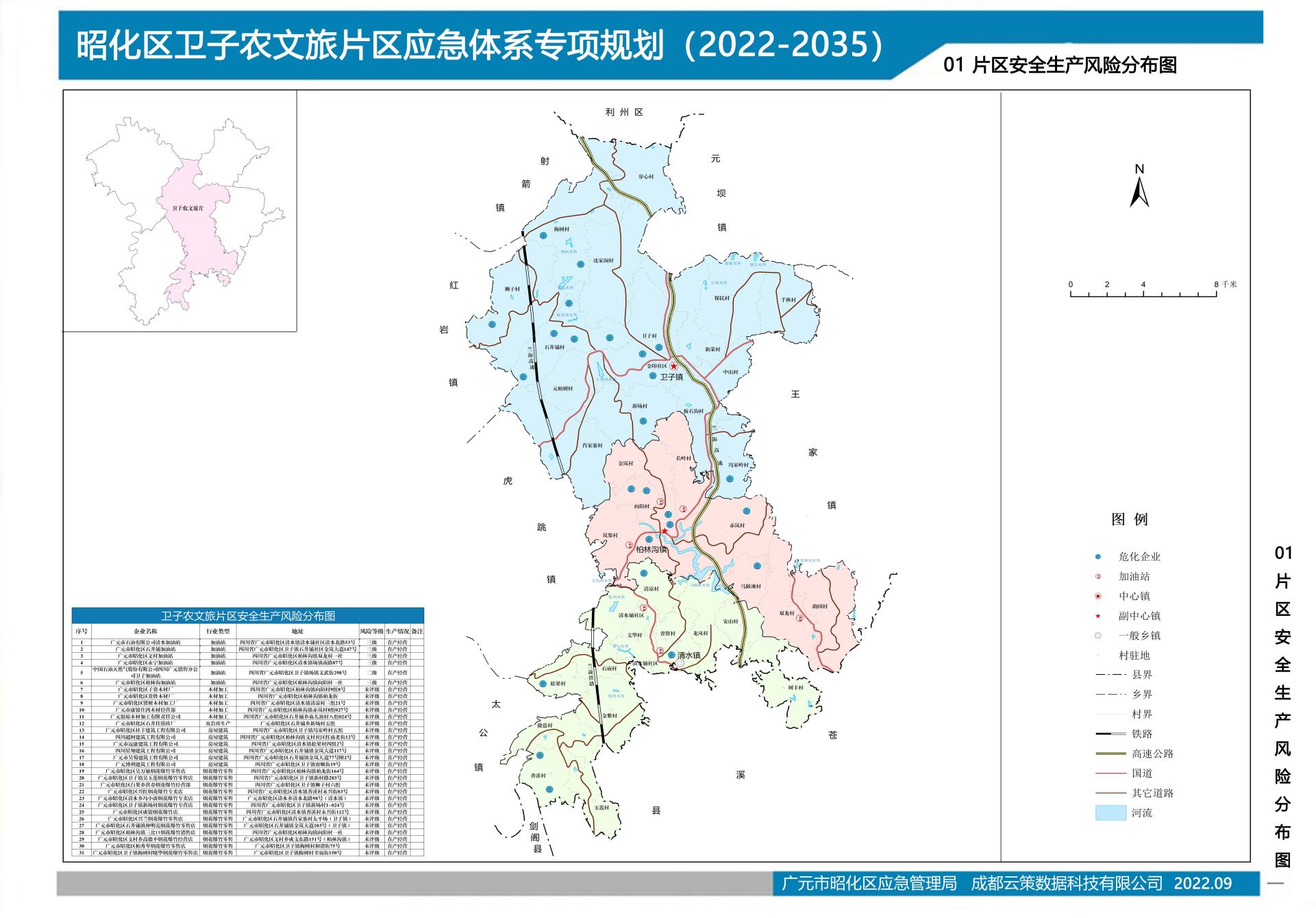 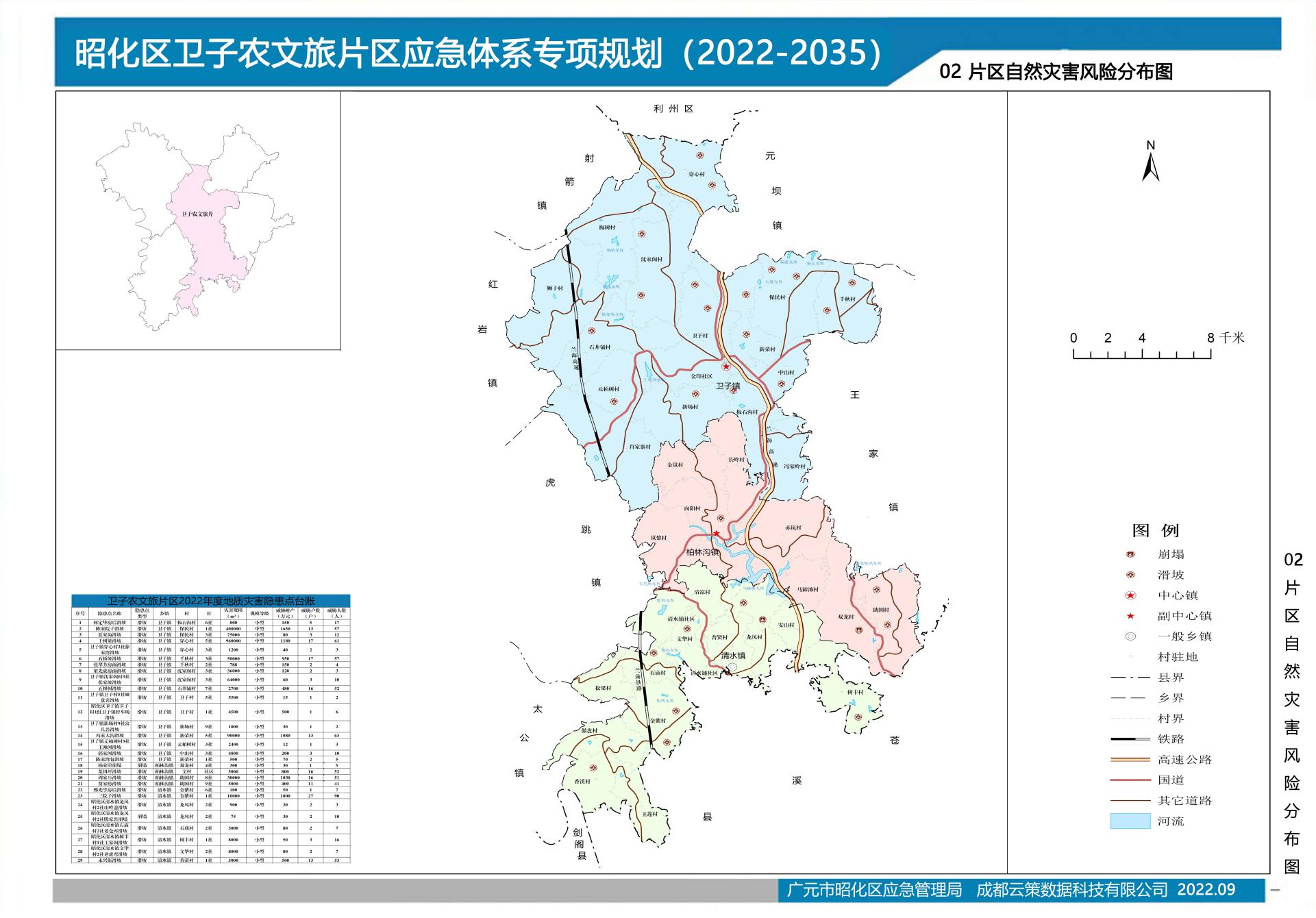 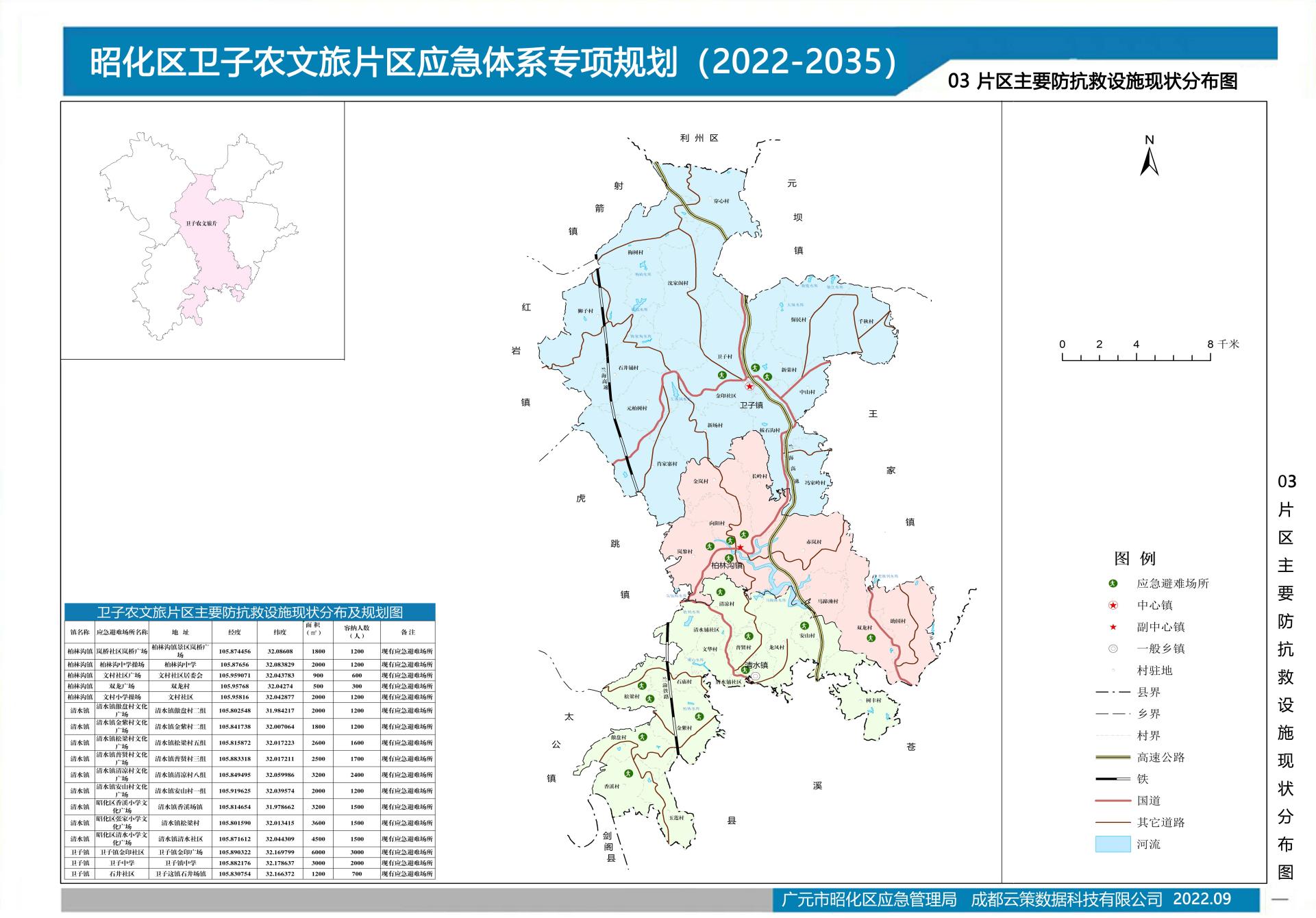 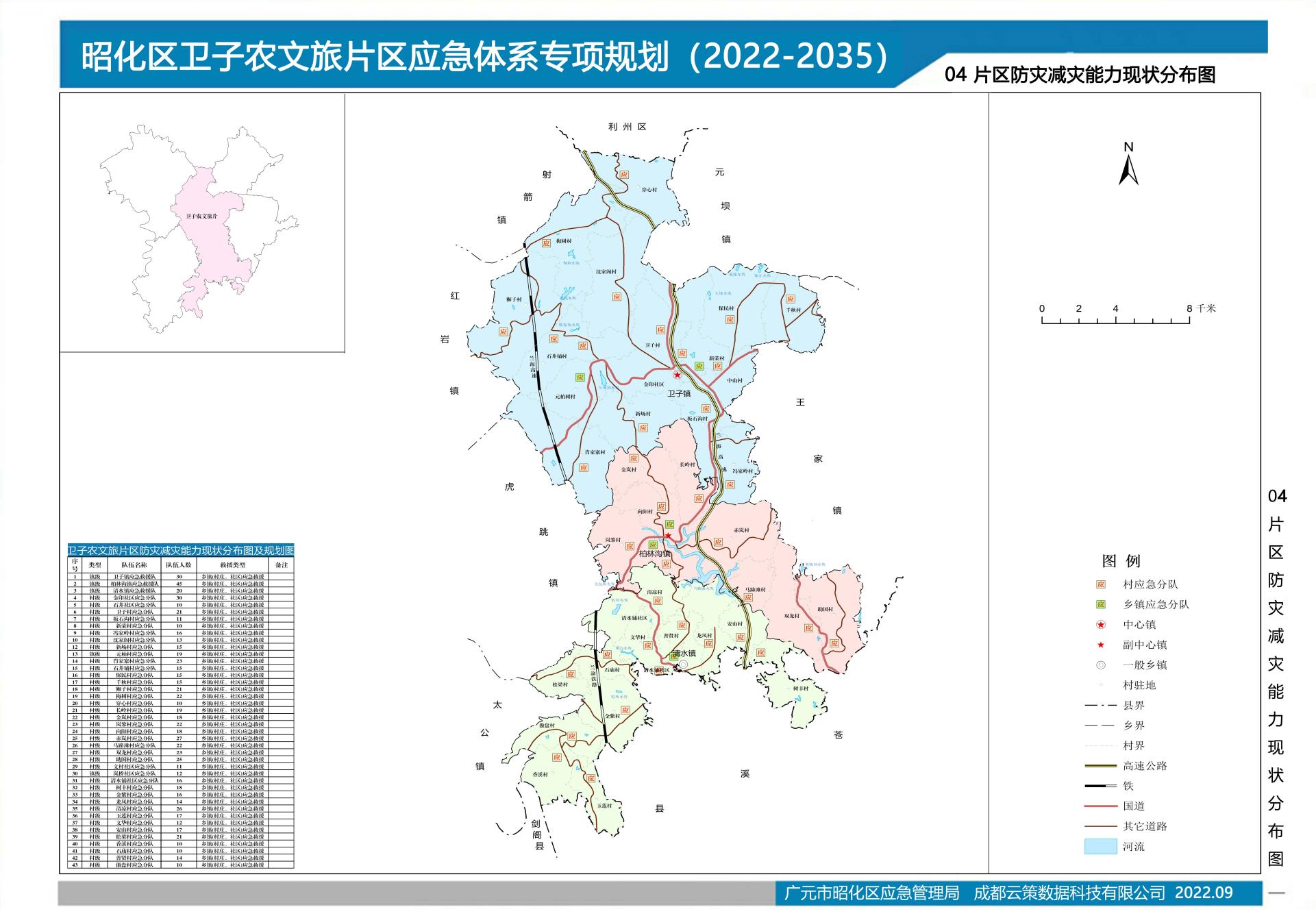 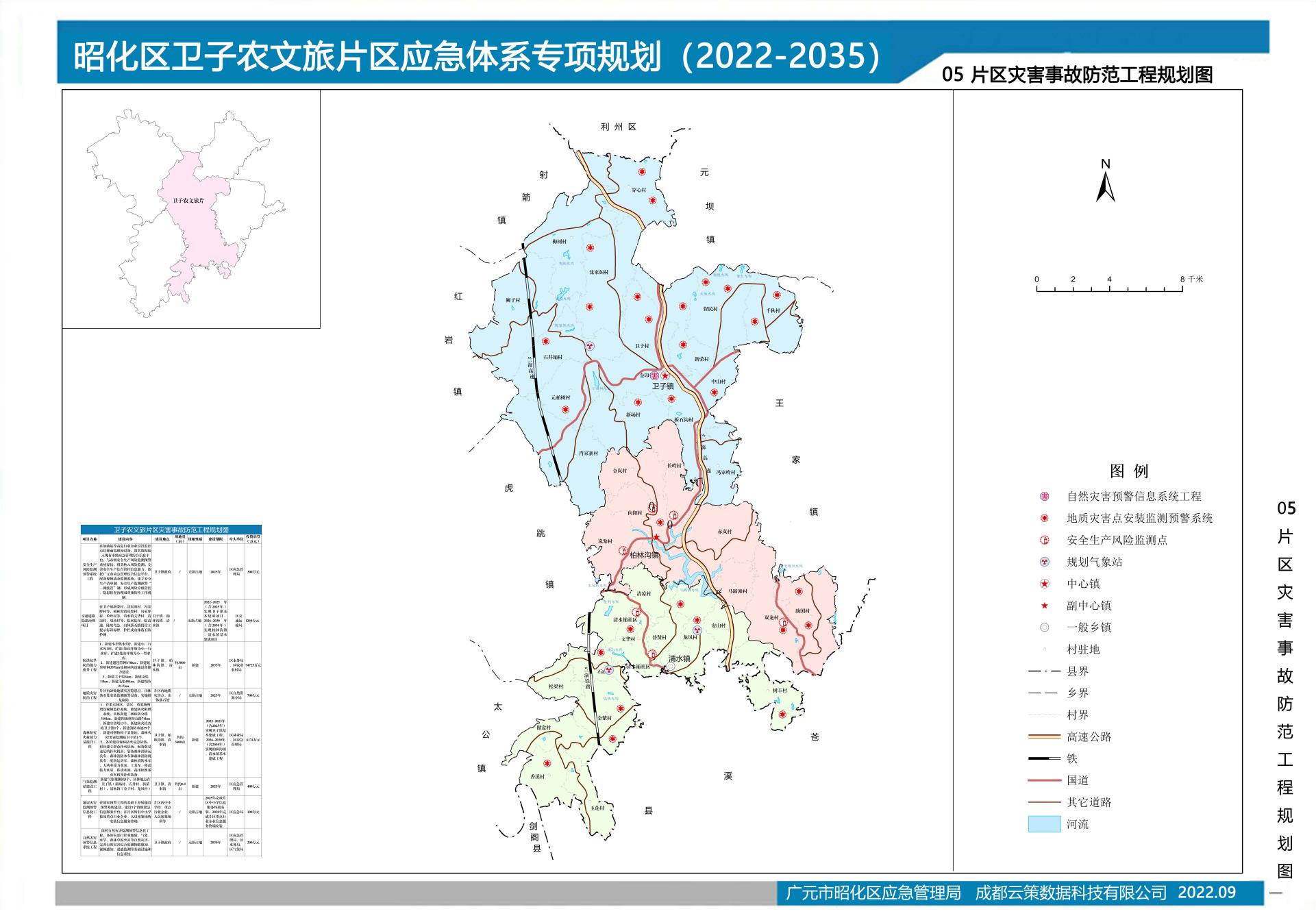 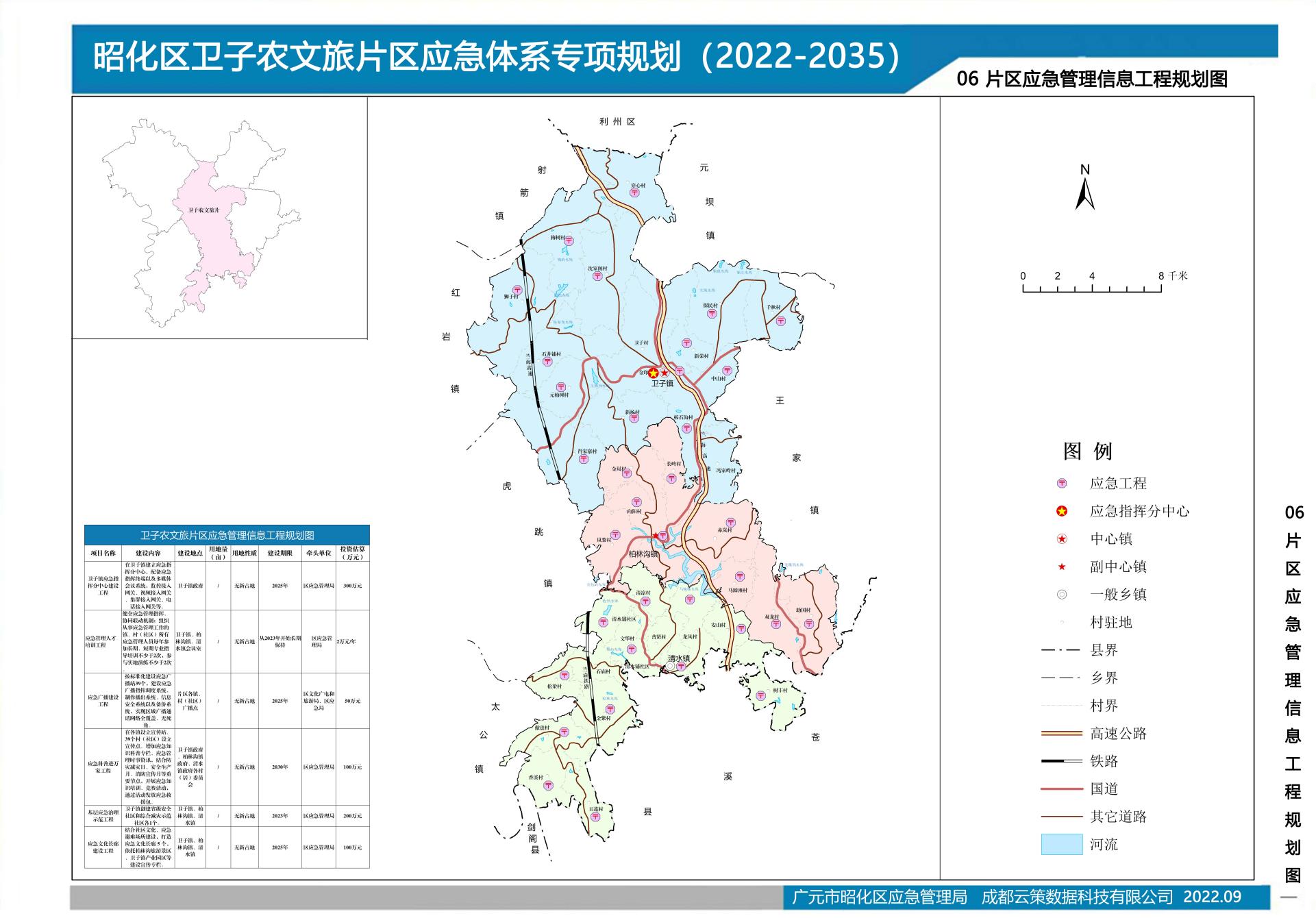 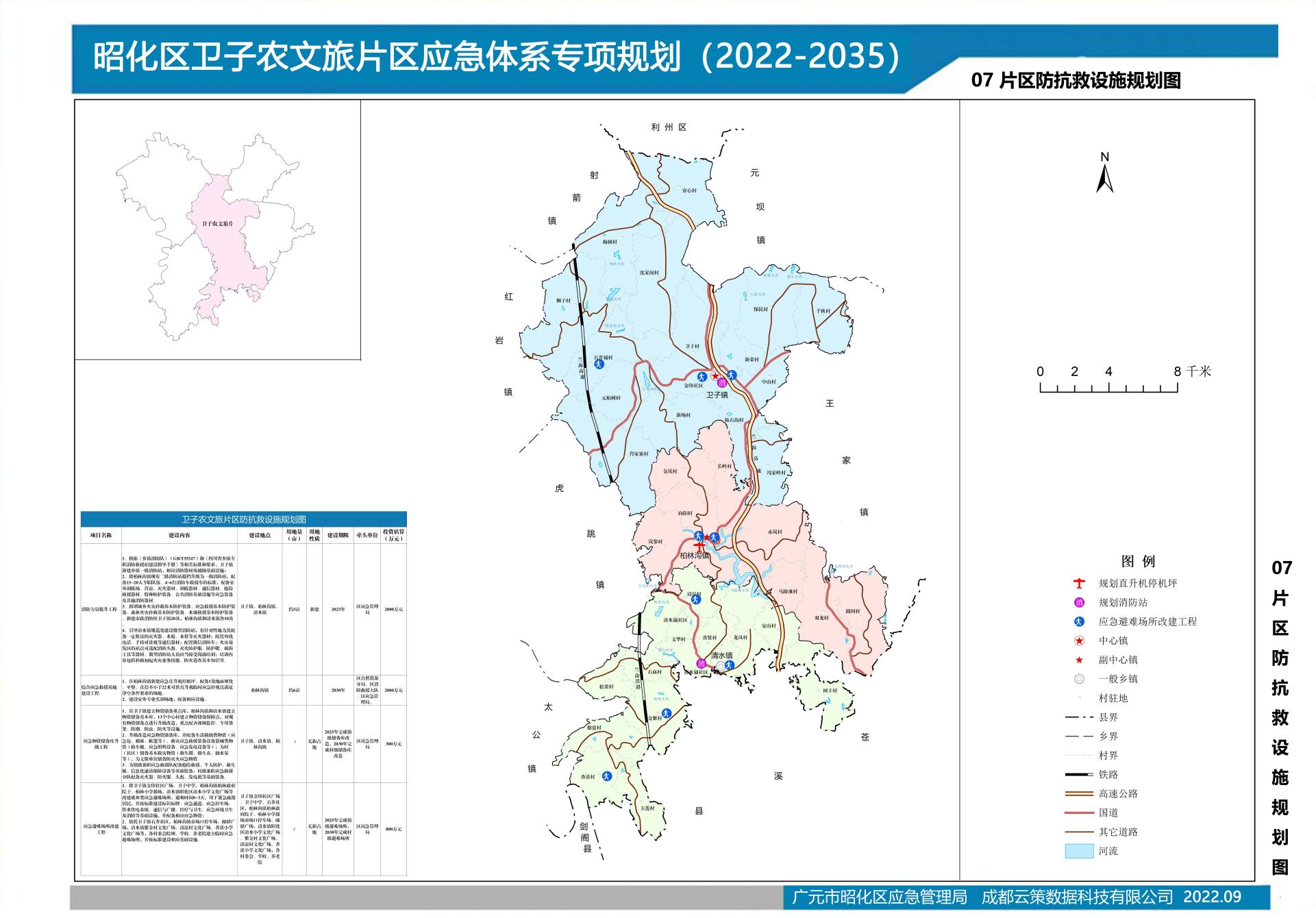 序号指标名称预期值指标性质1安全生产事故死亡人数下降8%约束性2重点行业企业在线监测监控接入率80%预期性3企业安全生产三级标准化达标率80%预期性4应急救护知识技能普及培训率100%约束性5安全隐患排查整改率100%约束性6各乡镇应急管理工作人员≥2名预期性序号指标名称预期值指标性质1应急避难场所人均避难面积 ≥1.5㎡预期性2受灾群众基本生活得到有效救助时间≤6小时预期性3灾害预警信息发布公众覆盖率100%预期性4自然灾害隐患点监测监控率≥95%预期性序号指标名称预期值指标性质1片区中心政府专职消防站建成率100%预期性2应急救援人员专业培训比例100%预期性31小时全域应急救援圈100%预期性4应急队伍装备配备率100%预期性5应急预案编制率、应急演练覆盖率100%预期性6村（社区）应急广播设置率100%预期性7群众防灾减灾救灾知识宣教覆盖率100%预期性8广元市应急指挥综合信息平台使用率100%预期性专栏一  应急管理重点工程（一）卫子镇应急指挥分中心建设工程建设内容：在卫子镇建立应急指挥分中心，配备应急指挥终端以及多媒体会议系统，监控接入网关、视频接入网关、集群接入网关、电话接入网关等。项目功能：形成片区内信息化应急决策网络，实现突发事件信息采集、传输、存储、危机判定、决策分析、命令部署、实时沟通、联动指挥、现场支持等功能的应急指挥系统。建设地点：卫子镇政府用地范围：无新占地责任单位：区应急管理局、卫子镇政府完成期限：2025年投资规模：300万元（二）应急管理人才培训工程建设内容：健全应急管理指挥、协同联动机制；组织从事应急管理工作的镇、村（社区）所有应急管理人员每年参加长期、短期专业指导培训不少于2次，参与实地演练不少于2次。项目功能：提升应急管理人员应急管理能力。建设地点：卫子镇、柏林沟镇、清水镇会议室用地范围：无新占地责任单位：区应急管理局、卫子镇政府、柏林沟镇政府、清水镇政府完成期限：从2023年开始长期保持经费估算：2万元/年专栏二  安全生产风险防控重点工程（一）安全生产风险监管系统建设工程建设内容：在加油站等高危行业企业设置监控点位和前端感知设备，将其数据接入现有市级应急管理综合信息平台，与市级安全生产风险监测预警系统容接，将其纳入风险监测，完善安全生产综合管控信息能力。依托广元市应急管理综合信息平台，配备视频动态监测系统，建立安全生产清单制、安全生产监测预警“一网统管”制，形成风险分级管控、隐患排查治理双重预防性工作机制。项目功能：动态监控安全风险管控措施落实、隐患排查任务推送、隐患排查治理情况跟踪监督、机制运行效果评估、异常状态自动预警等。规划地点：卫子镇政府用地范围：无新占地责任单位：区应急管理局、卫子镇政府、重点单位完成期限：2025年经费估算：300万元（二）交通道路隐患治理项目建设内容：在卫子镇新荣村、沈家阁村、冯家岭村等，柏林沟镇岚黎村、冯家坪村、长岭村等，清水镇文华村、清凉村、双庙村等，临水临崖、临高速、陡坡弯急、山体落石路段设立提示标识标牌、护栏或山体落石防护网。项目功能：提升交通道路安全性能，保障出行畅通，减轻交通事故发生。规划地点：卫子镇、柏林沟镇、清水镇用地范围：无新占地责任单位：区交通运输局、卫子镇政府、柏林沟镇政府、清水镇政府完成期限：2022-2025年（含2025年）实现卫子镇基本建成项目、2026-2030年（含2030年）实现柏林沟镇、清水镇基本建成项目经费估算：1200万元专栏三  自然灾害防治重点工程（一）防洪抗旱防治能力提升工程建设内容：1、新建小型供水5处，新建小二行水库1座，扩建1处山坪塘为小一行水库，扩建3处山坪塘为小一型水库。2、新建通连管网178km，新建延伸管网357km及相应的设施设备能力建设。3、新建主干渠6km，新建支渠14km，新建毛渠48km、新建堤防21.7km。项目功能：提高片区防洪抗洪能力，增强自然灾害预警能力，消除水库安全隐患。规划地点：卫子镇、柏林沟镇、清水镇用地范围：约3000亩责任单位：区水务局、区农业农村局、卫子镇政府、柏林沟镇政府、清水镇政府完成期限：2035年经费估算：74725万元（二）地质灾害防治工程建设内容：片区内29处地质灾害隐患点、山体落石处安装监测预警设备，实施排危除险。项目功能：加强对地质灾害的风险防控的能力，消除潜在安全隐患。规划地点：片区内地质灾害点、山体落石处用地范围：无新占地责任单位：区自然资源分局、王家镇政府、磨滩镇政府完成期限：2025年经费估算：700万元（三）森林防灭火救援力量提升工程建设内容：1、在重点林区、景区、重要场所增设视频监控系统。修建防火阻燃系统，新建二级林防公路310km，新建四级林防公路74km。新建瞭望塔13个，新建防火检查站卫子镇1个，新建消防水池39个。新建可燃物因子采集站、森林火险要素监测站卫子镇1个。2、各镇建设森林防火应急队伍，村社建立群众扑火队伍。配备数量充足的扑火机具，装备森林消防运兵车、森林消防水车和森林消防机具车。配备运兵车、森林消防水车、大功率接力水泵、工具车、移动接力水泵、移动水池、高压细水雾灭火机等扑火装备。项目功能：增强森林防灭火救援力量建设。规划地点：卫子镇、柏林沟镇、清水镇用地范围：共约3600亩责任单位：区林业局、区应急管理局、卫子镇、柏林沟镇、清水镇完成期限：2022-2025年（含2025年）实现卫子镇基本建成工程、2026-2030年（含2030年）实现柏林沟镇、清水镇基本建成工程经费估算：6174万元气象监测站建设工程建设内容：新建气象观测站5个，具体地点在卫子镇（新场村、石井村、新荣村），清水镇（金紫村、龙凤村）。项目功能：提高人工增雨、灾害防治、监测、预警水平。规划地点：卫子镇、清水镇用地范围：共约0.5亩责任单位：区应急管理局、卫子镇、清水镇完成期限：2025年经费估算：400万元（五）地震灾害监测预警信息化工程建设内容：在国家预警工程的基础上开展地震预警系统建设，建设1个镇级紧急信息服务平台；在片区所有中小学校及重点行业企业、人员密集场所安装信息服务终端。项目功能：充分发挥国家地震烈度速报与预警工程的减灾效益，向片区内中小学校发布地震预警信息，服务学校师生的地震逃生避险；向水利、燃气、化工、医疗卫生、商业等重点行业企业发布定制化紧急地震信息，服务有关企业的地震紧急处置；通过公共广播设施直接向社会公众发布地震预警信息。建设地点：片区内中小学校、重点行业企业、人员密集场所等用地范围：无新占地责任单位：区应急局、片区各镇政府完成期限：2025年完成片区中小学信息服务终端安装，2030年完成片区重点行业企业信息服务终端安装。经费估算：100万元专栏四  应急能力建设重点工程（一）消防力量提升工程建设内容：1、根据《乡镇消防队》（GB/T35547）和《四川省乡镇专职消防救援站建设指导手册》等相关标准和要求，卫子镇新建乡镇一级消防站，相应消防器材及辅助基础设施；2、将柏林沟镇现有二级消防站提档升级为一级消防站，配备15-20人专职队伍、4-6台消防车救援车的标准，配备室外训练场、营房、灭火器材、训练器材、通信器材、抢险救援器材、特种防护装备、公共消防基础设施等应急装备及其他消防器材。3、新增城乡火灾扑救基本防护装备、应急救援基本防护装备、森林火灾扑救基本防护装备、水域救援基本防护装备。新建市政消防栓卫子镇20具，柏林沟镇和清水镇各10具。4、引导清水镇规范化建设微型消防站，有针对性地为其配备一定数量的灭火器、水枪、水带等灭火器材；配置外线电话、手持对讲机等通信器材；配置微型消防车；火灾易发区的站点可选配消防头盔、灭火防护服、防护靴、破拆工具等器材。微型消防站人员应当接受岗前培训；培训内容包括扑救初起火灾业务技能、防火巡查基本知识等。项目功能：满足日常火灾第一时间处置和应急救援需求，提高消防安全重点单位、自然村落、居民社区抗御火灾等灾害事故的能力。规划地点：卫子镇、柏林沟镇、清水镇用地范围：约3亩责任单位：区应急管理局、卫子镇、柏林沟镇、清水镇完成期限：2023年经费估算：2000万元（二）综合应急救援基地建设工程建设内容：1、在柏林沟镇新建应急直升机停机坪、配备1处地面硬化、平整、直径不小于22米可供直升机临时应急停机且满足净空条件要求的场地。2、建设室外专业实训场地，配备相应设施。项目功能：提高空中救援能力；打造专业队伍培训主阵地，专业的实训基地可承接全区应急队伍的日常训练和演练，强化应急实战能力。规划地点：柏林沟镇用地范围：约6亩责任单位：区自然资源分局、区消防救援大队、区应急管理局、柏林沟镇政府完成期限：2030年经费估算：2000万元（三）应急物资储备库升级工程建设内容：1、在卫子镇建立物资储备重点库，柏林沟镇和清水镇建立物资储备基本库，13个中心村建立物资储备保障点，对现有物资储备点进行升级改造，重点配齐视频监控、专用货架、防潮、防虫、防火等设施。2、升级改造应急物资储备库，并配备生活救助类物资（应急包、棉被、帐篷等）、救灾应急救援装备设备器械类物资（救生艇、应急照明设备、应急发电设备等）；为村（社区）储备基本救灾物资（救生圈、救生衣、抽水泵等），为文保单位储备防灭火应急物资。3、为镇级兼职应急救援队配备抢险救援、个人防护、救生艇、信息化通讯保障设备等基础装备；村级兼职应急救援分队配备灭火器、防火服、头盔、发电机等基础装备。项目功能：分批次有计划配备必要应急物资，形成应急物资储备“1+2+13”体系，构建片区重点库全覆盖、基本库区域覆盖、13个村建立基本保障点覆盖的“半小时保障圈”。规划地点：卫子镇、清水镇、柏林沟镇用地范围：约0.3亩责任单位：区应急管理局、卫子镇政府、各村（居）委员会完成期限：2025年完成镇级储备库改造，2030年完成村级储备库改造经费估算：300万元（四）应急避难场所改建工程建设内容：1、将卫子镇金印社区广场、卫子中学，柏林沟镇柏林政府院子、柏林小学操场，清水镇昭化区清水小学文化广场等改建成Ⅲ类应急避难场所，避难时间0-3天，用于紧急疏散居民，并按标准建设标识标牌、应急通道、应急停车场、供水供电系统、通信与广播、医疗与卫生、应急环境卫生及消防等基础设施，并配备相应应急物资；2、依托卫子镇石井社区，柏林沟镇市场口停车场、邮驿广场，清水镇紫金村文化广场、清凉村文化广场、香溪小学文化广场等，各村委会院坝、学校、养老院建立临时应急避难场所，并按标准建设相应基础设施。项目功能：梳理片区内各应急避难场所面积，修缮现有应急避难场所，各应急避难场所按照人均1.5平方米计算，确保总体面积达标。实现对应急避难场所功能区、应急物资和运行状态的动态管理。规划地点：卫子镇金印社区广场、卫子中学、石井社区，柏林沟镇柏林政府院子、柏林小学操场市场口停车场、邮驿广场，清水镇昭化区清水小学文化广场、紫金村文化广场、清凉村文化广场、香溪小学文化广场，各村委会、学校、养老院用地范围：无新占地责任单位：区应急管理局、片区各镇政府、各村委会完成期限：2025年完成镇级避难场所，2030年完成村级避难场所经费估算：800万元。专栏五 先进技术运用工程  （一）应急广播建设工程建设内容：按标准化建设应急广播站39个，建设应急广播指挥调度系统、制作播出系统、信息安全系统以及备份系统，实现区域广播通话网络全覆盖、无死角。项目功能：搭建指挥网络，并完善指挥机制，构建指挥通联平台，应急通信保障到位，实现信息高效传递。建设地点：片区各镇、村（社区）广播点用地范围：无新占地责任单位：区文化广电和旅游局、区应急局、片区各镇政府。完成期限：2025年经费估算：50万元（二）自然灾害预警信息系统工程建设内容：依托自然灾害监测预警信息化工程，各涉灾部门针对地质、气象、水旱、森林草原火灾等自然灾害，完善自然灾害综合监测物联感知、视频感知、遥感监测等基础设施和信息系统。项目功能：针对多灾种和灾害链的不同监测指标和预警级别，科学设置报警阈值，实现自然灾害风险隐患及时报警，及时发现自然灾害风险隐患，提高灾害防范和应急响应能力。建设地点：卫子镇政府用地范围：无新占地责任单位：区应急管理局、区水务局、区气象局、卫子镇人民政府完成期限：2030年投资规模：200万元专栏六  共建共治共享格局重点工程（一）应急科普进万家工程建设内容：在各镇设立宣传站、39个村（社区）设立宣传点。增加应急知识科普专栏、应急管理时事资讯，结合防灾减灾日、安全生产月、消防宣传月等重要节点，开展应急知识培训、竞赛活动，通过活动发放应急救援包。项目功能：通过现场演示、资料发放、现场解说、视频推送向群众大力普及应急知识，提升群众自救互救的意识和水平。努力实现人人懂安全，家家会急救的愿景，此举功在当代，利在千秋。规划地点：卫子镇政府、柏林沟镇政府、清水镇政府各村（居）委员会用地范围：无新占地责任单位：区应急管理局、卫子镇政府、柏林沟镇政府、清水镇政府完成期限：2030年经费估算：100万元（二）基层应急治理示范工程建设内容：卫子镇创建省级安全社区和综合减灾示范社区各1个。项目功能：完善基层应急管理体系，第一时间传达有效应急信息，确保通知到位、快速出击、精准导航、先期处置，创建合格的基层应急治理示范区。规划地点：卫子镇用地范围：无新占地责任单位：区应急管理局、卫子镇政府、16个村（社区）完成期限：2023年经费估算：200万元（三）应急文化长廊建设工程建设内容：结合社区文化、应急避难场所建设，打造应急文化长廊 5 个，依托柏林沟旅游景区、卫子镇产业园区等建设宣传专栏。项目功能：打造应急文化长廊，普及应急文化知识，提升民众风险意识和应急处置能力规划地点：卫子镇、柏林沟镇、清水镇用地范围：无新占地责任单位：区应急管理局、卫子镇政府、柏林沟镇政府、清水镇政府完成期限：2025年经费估算：100万元序号企业名称行业类型地址风险等级生产情况备注1广元市石油有限公司清水加油站加油站四川省广元市昭化区清水镇清水铺社区清水北路53号三级在产经营2广元市昭化区石井铺加油站加油站四川省广元市昭化区卫子镇石井铺社区金岚大道147号三级在产经营3广元市昭化区文村加油站加油站四川省广元市昭化区柏林沟镇双龙村一社三级在产经营4广元市昭化区永宁加油站加油站四川省广元市昭化区清水镇场镇南路87号三级在产经营5中国石油天然气股份有限公司四川广元销售分公司卫子加油站加油站四川省广元市昭化区卫子镇场镇文武街298号二级在产经营6广元市昭化区柏林沟加油站加油站四川省广元市昭化区柏林沟镇向阳村一社三级在产经营7广元市昭化区子贵木材厂木材加工四川省广元市昭化区柏林沟镇向阳村9组8号未评级在产经营8广元市昭化区贵胜木材厂木材加工四川省广元市昭化区柏林沟镇柏龙街未评级在产经营9广元市昭化区贤财木材加工厂木材加工四川省广元市昭化区清水镇清凉村三组21号未评级在产经营10广元市康银仕鸿木材经营部木材加工四川省广元市昭化区柏林沟镇赤岚村8组027号未评级在产经营11广元银琼木材加工有限责任公司木材加工四川省广元市昭化区石井铺乡庙儿顶村八组024号未评级在产经营12广元市昭化区石井佳铭砖厂页岩砖生产广元市昭化区石井铺乡新场村五组未评级在产经营13广元市昭化区桂丰建筑工程有限公司房屋建筑四川省广元市昭化区卫子镇冯家岭村五组未评级在产经营14四川超柯建筑工程有限公司房屋建筑四川省广元市昭化区柏林沟镇文村社区红庙老街12号未评级在产经营15广元市远康建筑工程有限公司房屋建筑四川省广元市昭化区清水镇松梁村四组2号未评级在产经营16四川星翔建筑工程有限公司房屋建筑四川省广元市昭化区石井铺镇金岚大道117号未评级在产经营17广元市昊蜀建筑工程有限公司房屋建筑四川省广元市昭化区石井铺镇金岚大道77号附2号未评级在产经营18广元博利建筑工程有限公司房屋建筑四川省广元市昭化区卫子镇府顺街19号未评级在产经营19广元市昭化区吴万敏烟花爆竹零售店烟花爆竹零售四川省广元市昭化区柏林沟镇柏龙街164号未评级在产经营20广元市昭化区卫子镇吴玉莲烟花爆竹零售店烟花爆竹零售四川省广元市昭化区卫子镇新村路283号未评级在产经营21广元市昭化区白果乡洪春烟花爆竹经营部烟花爆竹零售四川省广元市昭化区卫子镇狮子村六组未评级在产经营22广元市昭化区兴红烟花爆竹专卖店烟花爆竹零售四川省广元市昭化区清水镇香溪村永兴街83号未评级在产经营23广元市昭化区清水乡冯小波烟花爆竹专卖店烟花爆竹零售广元市昭化区清水乡清水北路98号（清水镇）未评级在产经营24广元市昭化区卫子镇新场村烟花爆竹专营店烟花爆竹零售四川省广元市昭化区卫子镇新场村1-024号未评级在产经营25广元市昭化区成银烟花爆竹店烟花爆竹零售四川省广元市昭化区清水镇香溪村永兴街112号未评级在产经营26广元市昭化区兴兰烟花爆竹零售店烟花爆竹零售广元市昭化区石井铺镇肖家寨村太平场（卫子镇）未评级在产经营27广元市昭化区石井铺镇仲明亮烟花爆竹零售店烟花爆竹零售广元市昭化区石井铺镇金岚大道103号（卫子镇）未评级在产经营28广元市昭化区柏林沟镇三岔口烟花爆竹销售店烟花爆竹零售四川省广元市昭化区柏林沟镇向阳村一社未评级在产经营29广元市昭化区文村乡高德平烟花爆竹经营店烟花爆竹零售广元市昭化区文村乡成文东路151号（柏林沟镇）未评级在产经营30广元市昭化区柏秀琴烟花爆竹零售店烟花爆竹零售广元市昭化区卫子镇梅树村和谐街75号未评级在产经营31广元市昭化区卫子镇梅树村晓华烟花爆竹零售店烟花爆竹零售广元市昭化区卫子镇梅树村幸福街150号未评级在产经营序号所属乡镇行业类别事故起数事故等级死亡人数发生年份备注1柏林沟镇建筑业1一般事故12019年因塔吊钢丝绳断裂，造成工人从约30米高塔吊上坠落受伤，在进行抢救的过程中不幸去世。2卫子镇建筑业1一般事故22021年装载机在吊运施工建材时钢绳突然断裂，导致装载机侧翻于施工现场约5米高的护坡下的事故，造成装载机驾驶员和施工员2人死亡。序号隐患点名称隐患点
类型乡镇村灾害规模
（m3）规模等级威胁财产
（万元）威胁户数
（户）威胁人数
（人）1何定华房后滑坡滑坡卫子镇板石沟村800小型1505172陈家院子滑坡滑坡卫子镇保民村400000中型165013573夏家沟滑坡滑坡卫子镇保民村75000小型803124干树梁滑坡滑坡卫子镇穿心村960000中型118017615卫子镇穿心村3社徐家湾滑坡滑坡卫子镇穿心村1200小型40236石板坡滑坡滑坡卫子镇千秋村50000小型95017577张翠芳房前滑坡滑坡卫子镇千秋村788小型150248梁先虎房前滑坡滑坡卫子镇沈家阁村36000小型120239卫子镇沈家阁村3社张家坡滑坡滑坡卫子镇沈家阁村64000小型6031010五根树滑坡滑坡卫子镇石井铺村2700小型480165211卫子镇卫子村5社碾盘岩滑坡滑坡卫子镇卫子村5500小型151212昭化区卫子镇卫子村1组卫子镇停车场滑坡滑坡卫子镇卫子村4500小型5001613卫子镇新场村9社富儿岩滑坡滑坡卫子镇新场村1000小型301214冯家大沟滑坡滑坡卫子镇新荣村90000小型1080136315卫子镇元柏树村3社王滩河滑坡滑坡卫子镇元柏树村2400小型121316郭家河滑坡滑坡卫子镇中山村4800小型20031017陈家湾包滑坡滑坡卫子镇新荣村500小型702518杨家崖崩塌崩塌柏林沟镇双龙村300小型301319荒田坪滑坡滑坡柏林沟镇文村5000小型800165220周家塝滑坡滑坡柏林沟镇助国村30000小型1030165121贾家榜滑坡滑坡柏林沟镇助国村5000小型400114122邢光学房后滑坡滑坡清水镇金紫村100小型501723三院子滑坡滑坡清水镇金紫村10000小型1000279024昭化区清水镇龙凤村2社山岭盖滑坡滑坡清水镇龙凤村900小型302325昭化区清水镇龙凤村2社腾家岩崩塌崩塌清水镇龙凤村75小型3021026昭化区清水镇石庙村2社老仓库滑坡滑坡清水镇石庙村3000小型802727昭化区清水镇树丰村1社王家阁滑坡滑坡清水镇树丰村8000小型5031628昭化区清水镇文华村2社老虎弯滑坡滑坡清水镇文华村8000小型802729永兴街滑坡滑坡清水镇香溪村5000小型5001353序号类型队伍名称队伍人数救援类型备注1镇级卫子镇应急队30乡镇(村庄、社区)应急救援2镇级柏林沟镇应急队45乡镇(村庄、社区)应急救援3镇级清水镇应急队20乡镇(村庄、社区)应急救援4村级金印社区应急分队30乡镇(村庄、社区)应急救援5村级石井社区应急分队10乡镇(村庄、社区)应急救援6村级卫子村应急分队21乡镇(村庄、社区)应急救援7村级板石沟村应急分队11乡镇(村庄、社区)应急救援8村级新荣村应急分队10乡镇(村庄、社区)应急救援9村级冯家岭村应急分队16乡镇(村庄、社区)应急救援10村级沈家阁村应急分队13乡镇(村庄、社区)应急救援12村级新场村应急分队15乡镇(村庄、社区)应急救援13镇级元柏村应急分队19乡镇(村庄、社区)应急救援14村级肖家寨村应急分队23乡镇(村庄、社区)应急救援15村级石井铺村应急分队15乡镇(村庄、社区)应急救援16村级保民村应急分队15乡镇(村庄、社区)应急救援17村级千秋村应急分队15乡镇(村庄、社区)应急救援18村级狮子村应急分队21乡镇(村庄、社区)应急救援19村级梅树村应急分队22乡镇(村庄、社区)应急救援20村级穿心村应急分队10乡镇(村庄、社区)应急救援21村级长岭村应急分队19乡镇(村庄、社区)应急救援22村级金岚村应急分队18乡镇(村庄、社区)应急救援23村级岚黎村应急分队22乡镇(村庄、社区)应急救援24村级向阳村应急分队18乡镇(村庄、社区)应急救援25村级赤岚村应急分队27乡镇(村庄、社区)应急救援26村级马蹄滩村应急分队22乡镇(村庄、社区)应急救援27村级双龙村应急分队23乡镇(村庄、社区)应急救援28村级助国村应急分队25乡镇(村庄、社区)应急救援29村级文村社区应急分队11乡镇(村庄、社区)应急救援30镇级岚桥社区应急分队12乡镇(村庄、社区)应急救援31村级清水铺社区应急分队16乡镇(村庄、社区)应急救援32村级树丰村应急分队18乡镇(村庄、社区)应急救援33村级金紫村应急分队16乡镇(村庄、社区)应急救援34村级龙凤村应急分队14乡镇(村庄、社区)应急救援35村级清凉村应急分队26乡镇(村庄、社区)应急救援36村级玉莲村应急分队17乡镇(村庄、社区)应急救援37村级文华村应急分队12乡镇(村庄、社区)应急救援38村级安山村应急分队17乡镇(村庄、社区)应急救援39村级松梁村应急分队21乡镇(村庄、社区)应急救援40村级香溪村应急分队10乡镇(村庄、社区)应急救援41村级石庙村应急分队10乡镇(村庄、社区)应急救援42村级普贤村应急分队14乡镇(村庄、社区)应急救援43村级傲盘村应急分队10乡镇(村庄、社区)应急救援序号名称规格型号单位数量储存地点备注1灭火器常规支16卫子镇2干粉机常规台3卫子镇3风力灭火机常规台5卫子镇4灭火弹常规件3卫子镇5镰刀常规把100卫子镇6斧子常规把300卫子镇7打火把常规把300卫子镇8铁锹常规把50卫子镇9铁镐常规把50卫子镇10油锯常规台4卫子镇11防火手套常规双300卫子镇12安全帽常规个80卫子镇13消防服常规套100卫子镇14水泵常规台4卫子镇15沙袋常规袋500卫子镇16消防水袋常规袋20卫子镇17救生衣常规套50卫子镇18救生圈常规个20卫子镇19雨衣常规套30卫子镇20蓄电池常规个1卫子镇21手电常规个40卫子镇22报警器常规个1卫子镇23警示条常规米300卫子镇24水靴常规双30卫子镇25喊话器常规个1卫子镇26背包行李常规套30卫子镇27风力灭火机常规台4柏林沟镇28油锯常规把2柏林沟镇29灭火水枪常规把4柏林沟镇30灭火器（手投式）常规个100柏林沟镇31灭火弹  常规个30柏林沟镇32灭火器          常规个54柏林沟镇33打火把常规个94柏林沟镇34打火把（铁制）常规个50柏林沟镇35砍刀常规把45柏林沟镇36锄头常规把25柏林沟镇37铁 锹常规把39柏林沟镇38防火手套常规双10柏林沟镇39消防服常规套24柏林沟镇40消防水桶常规个5柏林沟镇41救援绳常规条100柏林沟镇42救生衣常规件82柏林沟镇43救生圈常规个23柏林沟镇44消防靴常规双7柏林沟镇45普通水靴常规双8柏林沟镇46军用背包常规个10柏林沟镇47军用水壶常规个18柏林沟镇48军用头盔常规个4柏林沟镇49防火头盔常规个17柏林沟镇50蓝色消防服常规件6柏林沟镇51雨衣常规件14柏林沟镇52特种风衣常规件15柏林沟镇53消防斧常规把75柏林沟镇54割灌机常规台1柏林沟镇55投掷型液体灭火装置常规件20柏林沟镇56背负式喷水灭火机常规台1柏林沟镇57森林防火水泵附件常规涛1柏林沟镇58水泵附件（水管）常规个3柏林沟镇59森林防火水泵常规个1柏林沟镇60汽油常规桶10柏林沟镇61狼牙棒常规个3柏林沟镇62盾牌常规个5柏林沟镇63手提手电常规个10柏林沟镇64强光手电常规个20柏林沟镇65头灯常规个10柏林沟镇66喊话器常规个2柏林沟镇67对讲机常规个5柏林沟镇68铁丝常规个10柏林沟镇69编织袋常规个500柏林沟镇70雨衣常规件10柏林沟镇71救援绳常规条100柏林沟镇72救生衣常规件5柏林沟镇73救生圈常规个2柏林沟镇74砍刀常规把10柏林沟镇75锄头常规把20柏林沟镇76铁 锹常规把15柏林沟镇77打火把常规个25柏林沟镇78头灯常规个5柏林沟镇79铁丝常规个10柏林沟镇80灭火器4kg常规个12清水镇81灭火器2kg常规个35清水镇82救援服常规件40清水镇83大功率探照灯常规个14清水镇84安全带常规个10清水镇85强光手电常规个20清水镇86高音喇叭常规个2清水镇87棉被常规件7清水镇88消防帽常规个40清水镇89单相潜水电泵常规个2清水镇90风力灭火机常规台5清水镇91油桶常规个12清水镇92帆布手套常规双300清水镇93油锯常规把2清水镇94背式风力喷水灭火机常规台1清水镇95打火把常规个100清水镇96斧头常规个30清水镇97镰刀常规把40清水镇98投掷式固体灭火弹常规个96清水镇99投掷式液体灭火弹常规个18清水镇100救援绳常规条200清水镇101雨衣常规件39清水镇102救生衣常规件47清水镇103救生圈常规个22清水镇104水鞋常规双45清水镇105编织口袋常规个600清水镇106水盆常规个10清水镇107铁锹常规把40清水镇108作战靴常规双30清水镇109水壶常规个30清水镇110防爆盾常规个3清水镇111迷彩鞋常规双40清水镇112背囊常规个31清水镇序号镇名称数量（个）临时应急避难场所名称临时应急避难场所面积（平方米）临时应急避难场所地点备注1卫子镇3金印社区广场6000105.8897,32.16981卫子镇3卫子中学7000105.8845.32.17471卫子镇3石井社区1200105.8373,32.16682柏林沟镇7景区入口停车场800岚桥社区2柏林沟镇7市场口停车场500岚桥社区2柏林沟镇7柏林政府院子3200岚桥社区2柏林沟镇7邮驿广场1000岚桥社区2柏林沟镇7老街停车场450岚桥社区2柏林沟镇7岚桥广场1200岚桥社区2柏林沟镇7柏林小学操场3500向阳村3清水镇9清水镇傲盘村文化广场2000清水镇傲盘村3清水镇9清水镇金紫村文化广场1800清水镇金紫村一、二、三、四、五组3清水镇9清水镇松梁村文化广场2600清水镇松梁村3清水镇9清水镇普贤村文化广场2500清水镇普贤村3清水镇9清水镇清凉村文化广场3200清水镇清凉村3清水镇9清水镇安山村文化广场2000清水镇安山村3清水镇9昭化区香溪小学文化广场3200清水镇香溪小学3清水镇9昭化区张家小学文化广场3600清水镇张家小学3清水镇9昭化区清水小学文化广场4500清水镇清水小学、清水社区乡镇行政村线路名称起点桩号止点桩号隐患情况需设置护栏（米）柏林沟镇岚黎村岚黎村六组—岚黎村五组公路K0+900K0+930临崖30清水镇文华村岔口-文华村一组公路K0+000K0+350临崖350卫子镇新荣村岔口-刘家河村六组公路K0+000K0+050临崖50序号项目名称建设地点建设性质用地需求（亩）主要建设内容及规模规划投资（万元）规划投资（万元）规划投资（万元）备注序号项目名称建设地点建设性质用地需求（亩）主要建设内容及规模小计中央、省级补助市、县（区）自筹备注1广元市昭化区龙凤水库工程清水镇普贤村新建70山坪塘扩建为小一型水库，库容130万m3136501092027302广元市昭化区黑猫沟水库清水镇乡溪村新建35山坪塘扩建为小二型水库，库容50万m35630450411263广元市昭化区王家河水库工程卫子镇沈家阁村新建34山坪塘扩建为小二型水库，库容20万m3260020805204广元市昭化区三元场水库工程卫子镇梅树村新建67山坪塘扩建为小二型水库，库容18万m3234018724685广元市昭化区彭家角水库工程卫子镇元柏村新建103新建小二型水库，库容42万m35460436810926广元市昭化区新建水库工程卫子镇保民村新建37扩建小二型水库，库容76万m39880790419767广元市昭化区紫云水库灌区工程元坝镇、卫子镇、荣山镇、大石镇改造300新建金华干渠6公里，支渠3.5公里；整治主干渠30.24公里，支渠25.36公里；配套建设渡槽渠系建筑物和现代化设施等6300504012608广元市昭化区工农水库灌区工程王家、磨滩、卫子、柏林改造360整治主干渠24.1公里，支渠189公里，毛渠120公里；新建支渠7.3公里，毛渠150公里及配套建筑和现代化建设275002200055009广元市昭化区胜利水库灌区工程清水镇改造155整治主干渠7公里，支渠12公里，毛渠42公里；新建主干渠3公里，支渠10公里，毛渠30公里及配套建筑和现代化建设70475638140910广元市昭化区团结水库灌区工程卫子镇改造84整治主干渠7公里，支渠9公里，毛渠36公里；新建主干渠3公里，支渠4公里，毛渠18公里及配套建筑和现代化建设897071761794原石井铺镇11广元市昭化区卫子龙门滩提灌站工程卫子镇卫子村新建30从插江提水，控灌卫子镇的卫子村、沈家阁村，灌面1500亩1275102025512广元市昭化区插江卫子场镇段防洪治理工程卫子镇新建250治理河长5.0公里，新建堤防10公里及配套设施2500200050013广元市昭化区卫子镇保民村郭家河山洪沟治理工程卫子镇保民村新建27治理河长2公里，新建堤防3.9公里，河道疏浚2公里1170936234原晋贤乡保民村14广元市昭化区清水镇龙凤村龙凤沟山洪沟治理工程清水镇新建31治理河长1.9公里，新建堤防3.7公里，河道疏浚1.9公里111088822215广元市昭化区卫子镇梅树村田坝沟山洪沟治理工程卫子镇新建33治理河长2.2公里，新建堤防4.1公里，河道疏浚2.2公里1230984246原梅树乡梅树村16广元市昭化区胜利水厂管网延伸工程清水镇新建延伸管网357km及相应的设施设备和能力建设等2736218954717团结-高峰水厂互联互通工程卫子、太公新建通连管网16km及相应的设施设备、能力建设等1550124031018梅岭关-明觉-射箭水厂互联互通工程卫子、射箭新建通连管网145km及相应的设施设备、能力建设等1890151237819广元市昭化区香溪水厂管网延伸工程清水镇新建管网延伸17km及相应的设施设备、能力建设等2672145320柏林沟供水小站柏林沟镇新建新建小型供水5处50040010021新荣水库除险加固工程卫子镇新荣村整治进行水库大坝、溢洪道、放水设施、防汛公路及管理设施整治3002406022张田沟水库除险加固工程卫子镇狮子村整治进行水库大坝、溢洪道、放水设施、防汛公路及管理设施整治30024060白果乡田岩村23柏林水库除险加固工程清水镇金紫村整治进行水库大坝、溢洪道、放水设施、防汛公路及管理设施整治30024060张家乡金紫村24王滩河水库除险加固工程卫子镇元柏树村整治进行水库大坝、溢洪道、放水设施、防汛公路及管理设施整治30024060石井铺镇元柏树村25快乐水库除险加固工程卫子镇板石沟村整治进行水库大坝、溢洪道、放水设施、防汛公路及管理设施整治3002406026梅树水库除险加固工程卫子镇梅树村整治进行水库大坝、溢洪道、放水设施、防汛公路及管理设施整治30024060梅树乡梅树村27陈家角水库除险加固工程卫子镇石井铺村整治进行水库大坝、溢洪道、放水设施、防汛公路及管理设施整治30024060石井铺镇板庙村28老堰河水库除险加固工程柏林沟镇助国村整治进行水库大坝、溢洪道、放水设施、防汛公路及管理设施整治30024060文村乡助国村29石道角水库除险加固工程卫子镇狮子村整治进行水库大坝、溢洪道、放水设施、防汛公路及管理设施整治30024060白果乡狮子村30八庙水库除险加固工程柏林沟镇金岚村整治进行水库大坝、溢洪道、放水设施、防汛公路及管理设施整治30024060石井铺镇八庙村31插江广元市河昭化段河道水环境综合治理工程元坝、卫子、柏林沟镇新建80建筑堰抬水工程、卡口脱宽、入河排污口整治、岸边水土流失地段治理、护岸措施及修复等以及河道管护范围划定，治理河长25km1440011520288032广元市昭化区张家岩生态清洁小流域工程柏林沟镇长岭村新建小流域治理、生态修复、河道综合整治、人居环境综合整治、生态农业建设、面源污染治理、水土流失和水环境监测七，拟综合治理面积19.2km219201536384序号项目名称具体位置用途用地类型（利旧/共建/新建）用地规模备注1防洪抗旱防治能力提升工程卫子镇、柏林沟镇、清水镇提高片区防洪抗洪能力，增强自然灾害预警能力，消除水库安全隐患。新建约3000亩1防洪抗旱防治能力提升工程卫子镇、柏林沟镇、清水镇提高片区防洪抗洪能力，增强自然灾害预警能力，消除水库安全隐患。新建约3000亩1防洪抗旱防治能力提升工程卫子镇、柏林沟镇、清水镇提高片区防洪抗洪能力，增强自然灾害预警能力，消除水库安全隐患。新建约3000亩2森林防灭火救援力量提升工程卫子镇、柏林沟镇、清水镇增强森林防灭火救援力量建设新建共约3600亩2森林防灭火救援力量提升工程卫子镇、柏林沟镇、清水镇增强森林防灭火救援力量建设新建共约3600亩2森林防灭火救援力量提升工程卫子镇、柏林沟镇、清水镇增强森林防灭火救援力量建设新建共约3600亩3气象监测站建设工程卫子镇、清水镇提高人工增雨、灾害防治、监测、预警水平新建共约0.5亩3气象监测站建设工程卫子镇、清水镇提高人工增雨、灾害防治、监测、预警水平新建共约0.5亩3气象监测站建设工程卫子镇、清水镇提高人工增雨、灾害防治、监测、预警水平新建共约0.5亩4消防力量提升工程卫子镇、柏林沟镇、清水镇满足日常火灾第一时间处置和应急救援需求，提高消防安全重点单位、自然村落、居民社区抗御火灾等灾害事故的能力。新建约3亩4消防力量提升工程卫子镇、柏林沟镇、清水镇满足日常火灾第一时间处置和应急救援需求，提高消防安全重点单位、自然村落、居民社区抗御火灾等灾害事故的能力。新建约3亩4消防力量提升工程卫子镇、柏林沟镇、清水镇满足日常火灾第一时间处置和应急救援需求，提高消防安全重点单位、自然村落、居民社区抗御火灾等灾害事故的能力。新建约3亩5综合应急救援基地建设工程柏林沟镇提高空中救援能力；打造专业队伍培训主阵地，专业的实训基地可承接全区应急队伍的日常训练和演练，强化应急实战能力。新建约6亩5综合应急救援基地建设工程柏林沟镇提高空中救援能力；打造专业队伍培训主阵地，专业的实训基地可承接全区应急队伍的日常训练和演练，强化应急实战能力。新建约6亩5综合应急救援基地建设工程柏林沟镇提高空中救援能力；打造专业队伍培训主阵地，专业的实训基地可承接全区应急队伍的日常训练和演练，强化应急实战能力。新建约6亩6应急物资储备库升级工程卫子镇、清水镇、柏林沟镇分批次有计划配备必要应急物资，形成应急物资储备“1+2+13”体系，构建片区重点库全覆盖、基本库区域覆盖、13个村建立基本保障点覆盖的“半小时保障圈”。新建约0.3亩6应急物资储备库升级工程卫子镇、清水镇、柏林沟镇分批次有计划配备必要应急物资，形成应急物资储备“1+2+13”体系，构建片区重点库全覆盖、基本库区域覆盖、13个村建立基本保障点覆盖的“半小时保障圈”。新建约0.3亩6应急物资储备库升级工程卫子镇、清水镇、柏林沟镇分批次有计划配备必要应急物资，形成应急物资储备“1+2+13”体系，构建片区重点库全覆盖、基本库区域覆盖、13个村建立基本保障点覆盖的“半小时保障圈”。新建约0.3亩项目大类项目小类建设内容建设地点用地性质建设期限牵头单位投资估算（万元）应急管理重点工程卫子镇应急指挥分中心建设工程在卫子镇建立应急指挥分中心，配备应急指挥终端以及多媒体会议系统，监控接入网关、视频接入网关、集群接入网关、电话接入网关等。卫子镇政府无新占地2025年区应急管理局300万元应急管理重点工程应急管理人才培训工程健全应急管理指挥、协同联动机制；组织从事应急管理工作的镇、村（社区）所有应急管理人员每年参加长期、短期专业指导培训不少于2次，参与实地演练不少于2次。卫子镇、柏林沟镇、清水镇会议室/从2023年开始长期保持区应急管理局2万元/年安全生产风险防控重点工程安全生产风险监管系统建设工程在加油站等高危行业企业设置监控点位和前端感知设备，将其数据接入现有市级应急管理综合信息平台，与市级安全生产风险监测预警系统容接，将其纳入风险监测，完善安全生产综合管控信息能力。依托广元市应急管理综合信息平台，配备视频动态监测系统，建立安全生产清单制、安全生产监测预警“一网统管”制，形成风险分级管控、隐患排查治理双重预防性工作机制。卫子镇政府无新占地2025年区应急管理局300万元安全生产风险防控重点工程交通道路隐患治理项目在卫子镇新荣村、沈家阁村、冯家岭村等，柏林沟镇岚黎村、冯家坪村、长岭村等，清水镇文华村、清凉村、双庙村等，临水临崖、临高速、陡坡弯急、山体落石路段设立提示标识标牌、护栏或山体落石防护网。卫子镇、柏林沟镇、清水镇无新占地2022-2025年（含2025年）实现卫子镇基本建成项目、2026-2030年（含2030年）实现柏林沟镇、清水镇基本建成项目区交通运输局1200万元自然灾害防治重点工程防洪抗旱防治能力提升工程1、新建小型供水5处，新建小二行水库1座，扩建1处山坪塘为小一行水库，扩建3处山坪塘为小一型水库。2、新建通连管网178km，新建延伸管网357km及相应的设施设备能力建设。3、新建主干渠6km，新建支渠14km，新建毛渠48km、新建堤防21.7km。卫子镇、柏林沟镇、清水镇新建2035年区水务局、区农业农村局74725万元自然灾害防治重点工程地质灾害防治工程片区内14处地质灾害隐患点、山体落石处安装监测预警设备，实施排危除险。片区内地质灾害点、山体落石处无新占地2025年区自然资源分局700万元自然灾害防治重点工程森林防灭火救援力量提升工程1、在重点林区、景区、重要场所增设视频监控系统。修建防火阻燃系统，具体新建二级林防公路310km，新建四级林防公路74km。新建瞭望塔13个，新建防火检查站卫子镇1个，新建消防水池39个。新建可燃物因子采集站、森林火险要素监测站卫子镇1个。2、各镇建设森林防火应急队伍，村社建立群众扑火队伍。配备数量充足的扑火机具，装备森林消防运兵车、森林消防水车和森林消防机具车。配备运兵车、森林消防水车、大功率接力水泵、工具车、移动接力水泵、移动水池、高压细水雾灭火机等扑火装备。卫子镇、柏林沟镇、清水镇新建2022-2025年（含2025年）实现卫子镇基本建成工程、2026-2030年（含2030年）实现柏林沟镇、清水镇基本建成工程区林业局、区应急管理局6174万元自然灾害防治重点工程气象监测站建设工程新建气象观测站5个，具体地点在卫子镇（新场村、石井村、新荣村），清水镇（金紫村、龙凤村）。卫子镇、清水镇新建2025年区应急管理局400万元自然灾害防治重点工程地震灾害监测预警信息化工程在国家预警工程的基础上开展地震预警系统建设，建设1个镇级紧急信息服务平台；在片区所有中小学校及重点行业企业、人员密集场所安装信息服务终端。片区内中小学校、重点行业企业、人员密集场所等无新占地2025年完成片区中小学信息服务终端安装，2030年完成片区重点行业企业信息服务终端安装。区应急管理局100万元应急能力建设重点工程消防力量提升工程1、根据《乡镇消防队》（GB/T35547）和《四川省乡镇专职消防救援站建设指导手册》等相关标准和要求，卫子镇新建乡镇一级消防站，相应消防器材及辅助基础设施；2、将柏林沟镇现有二级消防站提档升级为一级消防站，配备15-20人专职队伍、4-6台消防车救援车的标准，配备室外训练场、营房、灭火器材、训练器材、通信器材、抢险救援器材、特种防护装备、公共消防基础设施等应急装备及其他消防器材。3、新增城乡火灾扑救基本防护装备、应急救援基本防护装备、森林火灾扑救基本防护装备、水域救援基本防护装备。新建市政消防栓卫子镇20具，柏林沟镇和清水镇各10具。4、引导清水镇规范化建设微型消防站，有针对性地为其配备一定数量的灭火器、水枪、水带等灭火器材；配置外线电话、手持对讲机等通信器材；配置微型消防车；火灾易发区的站点可选配消防头盔、灭火防护服、防护靴、破拆工具等器材。微型消防站人员应当接受岗前培训；培训内容包括扑救初起火灾业务技能、防火巡查基本知识等。卫子镇、柏林沟镇、清水镇新建2023年区应急管理局2000万元应急能力建设重点工程综合应急救援基地建设工程1、在柏林沟镇新建应急直升机停机坪、配备1处地面硬化、平整、直径不小于22米可供直升机临时应急停机且满足净空条件要求的场地。2、建设室外专业实训场地，配备相应设施。柏林沟镇新建2030年区自然资源分局、区消防救援大队、区应急管理局2000万元应急能力建设重点工程应急物资储备库升级工程1、在卫子镇建立物资储备重点库，柏林沟镇和清水镇建立物资储备基本库，13个中心村建立物资储备保障点，对现有物资储备点进行升级改造，重点配齐视频监控、专用货架、防潮、防虫、防火等设施。2、升级改造应急物资储备库，并配备生活救助类物资（应急包、棉被、帐篷等）、救灾应急救援装备设备器械类物资（救生艇、应急照明设备、应急发电设备等）；为村（社区）储备基本救灾物资（救生圈、救生衣、抽水泵等），为文保单位储备防灭火应急物资。3、为镇级兼职应急救援队配备抢险救援、个人防护、救生艇、信息化通讯保障设备等基础装备；村级兼职应急救援分队配备灭火器、防火服、头盔、发电机等基础装备。卫子镇、清水镇、柏林沟镇新建2025年完成镇级储备库改造，2030年完成村级储备库改造区应急管理局300万元应急能力建设重点工程应急避难场所改建工程1、将卫子镇金印社区广场、卫子中学，柏林沟镇柏林政府院子、柏林小学操场，清水镇昭化区清水小学文化广场改建成Ⅲ类应急避难场所，避难时间在2-14天，用于紧急疏散居民，并按标准建设标识标牌、应急通道、应急停车场、供水供电系统、通信与广播、医疗与卫生、应急环境卫生及消防等基础设施，并配备相应应急物资；2、依托卫子镇石井社区，柏林沟镇市场口停车场、邮驿广场，清水镇紫金村文化广场、清凉村文化广场、香溪小学文化广场，各村委会院坝、学校、养老院建立临时应急避难场所，并按标准建设相应基础设施。卫子镇金印社区广场、卫子中学、石井社区，柏林沟镇柏林政府院子、柏林小学操场市场口停车场、邮驿广场，清水镇昭化区清水小学文化广场、紫金村文化广场、清凉村文化广场、香溪小学文化广场，各村委会、学校、养老院无新占地2025年完成镇级避难场所，2030年完成村级避难场所区应急管理局800万元现进技术应用重点工程应急广播建设工程按标准化建设应急广播站39个，建设应急广播指挥调度系统、制作播出系统、信息安全系统以及备份系统，实现区域广播通话网络全覆盖、无死角。片区各乡镇、村（社区）广播点无新占地2025年区文化广电和旅游局区应急管理局50万元现进技术应用重点工程自然灾害预警信息系统工程依托自然灾害监测预警信息化工程，各涉灾部门针对地质、气象、水旱、森林草原火灾等自然灾害，完善自然灾害综合监测物联感知、视频感知、遥感监测等基础设施和信息系统。卫子镇政府无新占地2030年区应急管理局、区水务局、区气象局200万元共建共治共享重点工程应急科普进万家工程在各镇设立宣传站、39个村（社区）设立宣传点。增加应急知识科普专栏、应急管理时事资讯，结合防灾减灾日、安全生产月、消防宣传月等重要节点，开展应急知识培训、竞赛活动，通过活动发放应急救援包。卫子镇政府、柏林沟镇政府、清水镇政府各村（居）委员会无新占地2030年区应急管理局100万元共建共治共享重点工程基层应急治理示范工程卫子镇创建省级安全社区和综合减灾示范社区各1个。卫子镇无新占地2023年区应急管理局200万元共建共治共享重点工程应急文化长廊建设工程结合社区文化、应急避难场所建设，打造应急文化长廊 5 个，依托柏林沟旅游景区、卫子镇产业园区等建设宣传专栏。卫子镇、柏林沟镇、清水镇无新占地2025年区应急管理局100万元